Podnět České obchodní inspekcike kontrole rovného zacházení se spotřebiteli (nediskriminace)Žádám, abyste podnikatele zkontrolovali a sdělili mi, jak jste s mým podnětem naložili.Než podnět podáte, přečtěte si prosím vysvětlení na konci.Komu podnět podávám (kterému inspektorátu České obchodní inspekce)Kdo podnět podává (to jste Vy)jméno, příjmení a titul: bydliště: datum narození: telefon: Přeji si, abyste mi psali (vyberte)	poštou (adresa, pokud je jiná než bydliště): 	na e-mail: 	do datové schránky: Na koho podávám podnět – koho má inspekce zkontrolovat (podnikatel)Název (jméno): sídlo (adresa): IČO: Kdo a jak mě diskriminoval (zacházel se mnou hůř než s jinými)Jaké o tom mám důkazy / Kdo to viděl (zažil)Datum: Podpis:Přílohy (vypište jednotlivé přílohy, které připojujete k podnětu):Před podáním podnětu si prosím přečtěte toto vysvětlení: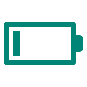 S čím mi inspektorát nepomůže?Inspektorát nemůže podnikateli nařídit, aby Vám nahradil způsobenou škodu nebo aby Vás odškodnil za způsobené útrapy. O těchto věcech rozhodují jen soudy.Podnět inspektorátu přitom neovlivní lhůty, ve kterých se musíte sami obrátit na soud.Česká obchodní inspekce není jediný úřad, který dohlíží nad ochranou spotřebitele před diskriminací. Například Česká národní banka dohlíží na banky a pojišťovny (obecně na finanční trh), Energetický regulační úřad na dodavatele energií (elektřina, plyn, teplo) a Český telekomunikační úřad na poskytovatele poštovních služeb a služeb elektronických komunikací (telefon, internet).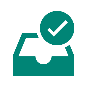 Jak inspektorát naloží s mým podnětem?Inspektorát se podnětem musí zabývat. Pokud neprovede kontrolu, musí Vám to sdělit a vysvětlit proč. Pokud podnikatele zkontroluje na základě Vašeho podnětu, musí Vás pak písemně informovat o výsledku.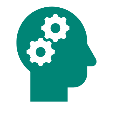 Co když nevím jistě, že zvládnu napsat vše důležité?Můžete zajít na inspektorát a tam podat podnět osobně. Konzultační hodiny si může každý inspektorát stanovit trochu jinak. Tyto hodiny najdete na www.coi.cz (vlevo dole: O ČOI – Kontakty, inspektoráty  vyberte inspektorát  Poradenská a informační služba pro osobní návštěvy).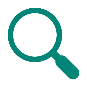 Kde najdu více informací?Přečtěte si naše letáky Ochrana spotřebitele a Rovné zacházení a ochrana před diskriminací na www.ochrance.cz v části Nevím si rady se svou životní situací.